UCL STUDENT AND REGISTRY SERVICES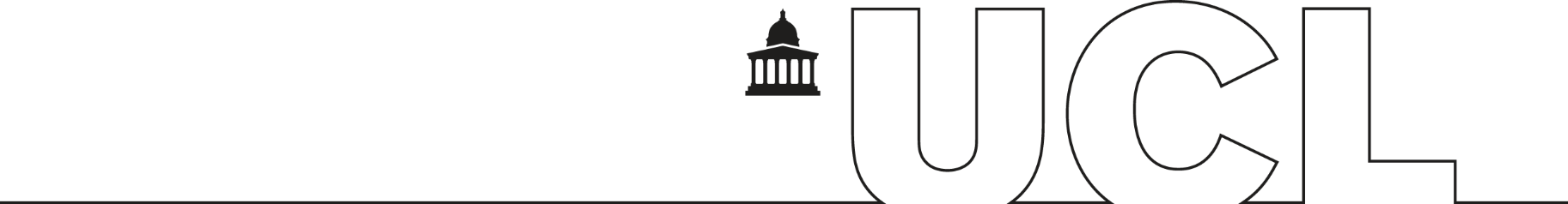 Academic Policy and Quality AssuranceEXTERNAL SCRUTINEER REPORTFor use when reviewing A new programme proposal ORAny major/moderate amendment to an existing programmeSECTION A – COMPLETE FOR NEW PROGRAMME PROPOSALS ONLYSECTION B – COMPLETE FOR MAJOR/MODERATE PROGRAMME AMENDMENTS ONLYUniversity College London wishes to thank you for taking time to provide your extremely valuable and important comments as an independent External Scrutineer.Title and Name of External Scrutineer Institution (higher education or other) Date Any known conflict of interest as an independent External Scrutineer for the programme/module with UCL?Please refer to Annex 7.2.5 Criteria for the Appointment of an External Scrutineer for further information.Yes/ No  (delete as appropriate).If yes, please provide details:If yes, please provide details:Title of proposed or amended programme1. Please provide comments on the proposed programme title and programme aims.Comment on the appropriateness of the programme title and programme aims. Do the aims cover academic development, academic enquiry and preparation for employment, etc.?2. Please comment on the programme learning outcomes.Comment on whether or not the learning outcomes are stated at the appropriate level (as detailed in the Framework for Higher Education Qualifications – FHEQ).3. Please comment on the appropriateness of the module title, aims and learning outcomes. Please refer to the Module Proposal forms for each module in making your comments.Comment on whether or not these are appropriate to the module level and, where appropriate, to the proposed programme as a whole.4. Please comment on the appropriateness of the programme structure in relation to the proposed constituent modules.Comment on whether or not the proposed modules provide a coherent and appropriate profile for the programme as a whole.5. Please comment on the appropriateness of the proposed module curriculum.Please refer to the Module Proposal forms for each module in making your comments.Comment on whether or not the proposed curriculum is appropriate for the module and whether it covers the academic areas you would expect of a module with the proposed module title, aims and learning outcomes. Is the proposed reading list appropriate and up to date?6. Please comment on the proposed assessment for the programme.Comment on whether or not the assessment strategy is appropriate for the level of the qualification and provides an appropriate level of academic challenge for students. the proposed assessment is appropriate for the level of the module and credit value of the module.7. Please comment on entry and admissions requirements.Comment on whether or not the entry and admissions requirements are appropriate to this level of qualification.8. Other comments.Please provide any other comments you wish to make which have not been covered in the above.1. Please comment on whether or not the proposed programme amendmentis appropriate and/or requiredmaintains the integrity and academic standards of the programmeimproves the student experience 2. Other commentsPlease provide any other comments you wish to make which have not been covered in the above.